س1/ ما اسم المخلوق الحي الذي أمامك؟، وما هو تصنيفه؟اسم المخلوق الحي: ................................................ويُصنّف من..................................................................................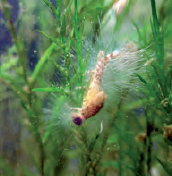 س2/ أذكر أشكال البكتريا التالية:..................................................................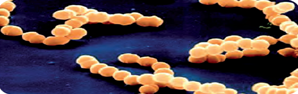 ..................................................................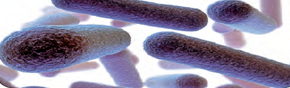 ..................................................................                    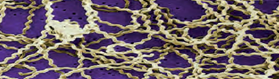 س3/ ما اسم المخلوق الحي الذي أمامك؟، وعلى ماذا يتغذى؟اسم المخلوق الحي: .................................................................ويتغذى على................................................................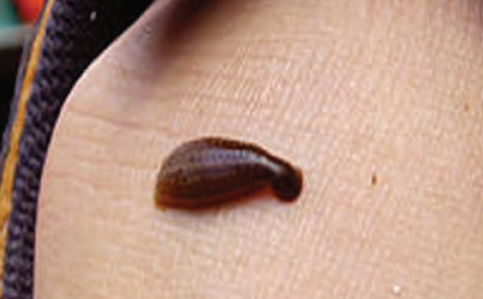 س4/ اذكر أشكال الفم في المفصليات التالية: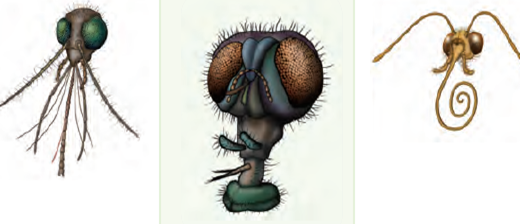 ...................................            ........................................          ....................................مع تمنياتي للجميع بالتوفيق والنجاح..     المملكة العربية السعوديةإدارة التعليم في ..............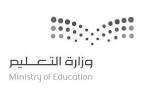      المملكة العربية السعوديةإدارة التعليم في ..............مكتب التعليم في............ثانوية...................... الاختبار العملي لمادة الأحياء1 (الفصل الدراسي الأول 1444هـ) الاختبار العملي لمادة الأحياء1 (الفصل الدراسي الأول 1444هـ) الاختبار العملي لمادة الأحياء1 (الفصل الدراسي الأول 1444هـ) الاختبار العملي لمادة الأحياء1 (الفصل الدراسي الأول 1444هـ) الاختبار العملي لمادة الأحياء1 (الفصل الدراسي الأول 1444هـ) الاختبار العملي لمادة الأحياء1 (الفصل الدراسي الأول 1444هـ) الاختبار العملي لمادة الأحياء1 (الفصل الدراسي الأول 1444هـ) الاختبار العملي لمادة الأحياء1 (الفصل الدراسي الأول 1444هـ) 